 					Sheffield Village 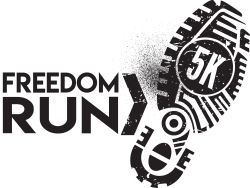                        5K Freedom Run      1 Mile Walk     			 		    August 21, 2021    	Race Starts & Finishes:   	Brookside High School Track 1812 Harris Rd. Sheffield Village OH 44054Race goes to The Nature Center on Colorado and through LC Metro Parks!8:00am – Race Registration		   		8:40am – Opening Ceremony	          		9:00am – 5K Race Start				9:01am – 1 Mile Walk Start		9:45am – Award CeremonyPulled Pork, French Fries and Cole Slaw will be provided for all participants!Food provided by:  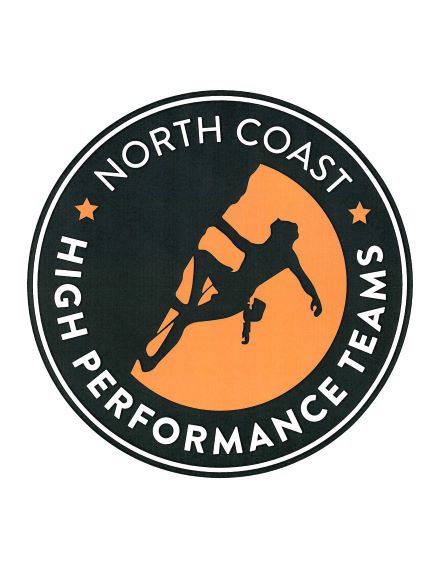 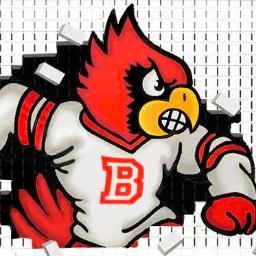 Overall male & female winners receive a $100 Gift Certificate to the Backpackers Shop! Awards will be given to the top 3 men & 3 women in all age groups:13 & under, 14-16, 17-19, 20-29, 30-39, 40-49, 50-59, 60-69, 70 & over               Pre-registered participants will receive a free t-shirt and goody bag!			    Pre-registration $25           Day of race $30REGISTER online by Friday, August 20 at 9am at:		    www.sheffieldvillage.com or www.TheRuniversity.com       